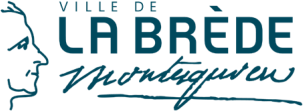 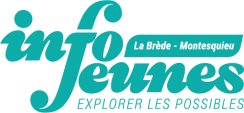 AUTORISATION PARENTALE BAL DE PROMOJe soussigné ...........................................................................Père :                                       Mère :                                       Tuteur :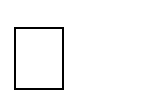 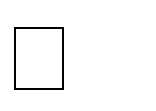 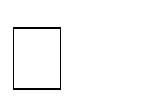 Adresse ..................................................................................................Code postal & Ville .................................................................................Téléphone personnel : _ _ / _ _ / _ _ / _ _ / _ _ Téléphone prof : _ _ / _ _ / _ _ / _ _ / _ _Autorise mon enfant	à participer àl’évènement.Né(e) le _ _ / _ _ / _ _ _ _À participer au bal de Promotion des collèges Montesquieu et Rambaud Qui se déroulera à la salle des fêtes de la Brède.A	, le _ _ /	/ 2024Signature précédée de « lu et approuvé »Qui se déroulera le vendredi 30 / 08 / 2024 de 18h30 à 00hAutorise mon enfant à quitter seul(e) l’activité :Oui Non 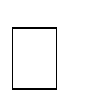 Autorisation parentale pour le droit à l'imageOui Non 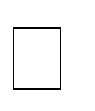 